A/ TRẮC NGHIỆM: (5,0 điểm)Caâu 1. Cho tam giác, gọi  lần lượt là trung điểm của hai cạnh và. Mệnh đề nào dưới đây đúng?A.  cùng phương.	B.  cùng phương.C.  cùng phương.	D.  cùng phương.Caâu 2. Cho hai tập hợp  và . Tìm .A. 	B. C. 	D. .Caâu 3. Tìm a và b để đồ thị hàm số  đi qua điểm  và có trục đối xứng là đường thẳng A. .	B. .	C. .	D. .Caâu 4. Chiều rộng của một mảnh đất hình chữ nhật là . Tìm số qui tròn của số gần đúng 9,847.A. 9,8.	B. 9,85.	C. 10. 	D. 9,84.Caâu 5. Trong các mệnh đề sau, mệnh đề nào đúng?A. 10 là số nguyên tố.	B. 5 là số lẻ.	C. 15 chia hết cho 2.	D. 12 là số vô tỉ.Caâu 6. Cho hình chữ nhật có cạnh  TínhA.  	B.  	C.  	D.  Caâu 7. Cho tam giác  vuông tại  và có . Tính góc giữa hai vectơ  và  A.  	B.  	C.  	D.  Caâu 8. Tìm nghiệm của hệ phương trình .A.  .	B. .	C. .	D.  .Caâu 9. Trong mặt phẳng tọa độ , cho tam giác  có  Tìm tọa độ trọng tâm của .A.  	B.  	C.  	D.  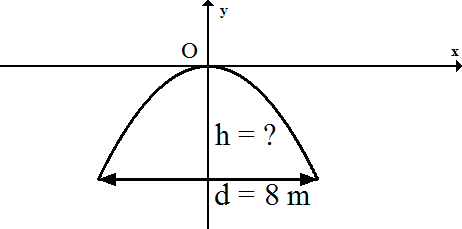 Caâu 10. Một cái cổng hình parabol dạng  có chiều rộng d = 8m. Tính chiều cao h của cổng (xem hình minh họa).A.  	B. 	C. 	D. .Caâu 11. Cho hình bình hành  Mệnh đề nào dưới đây đúng?A. 	B. 	C. 	D. Caâu 12. Cho hình thang vuông tại  có  Gọi  là điểm thuộc cạnh  sao cho  Tính  A.  	B.  	C.  	D.  Caâu 13. Tìm tập nghiệm S của phương trình .A. .	B. .	C. . 	D. .Caâu 14. Tìm tất cả các giá trị của tham số m để hàm số  đồng biến trên A..	B. .	C..                          D. Caâu 15. Cho hai tập hợp  và . Tìm tất cả các giá trị của m để .A. 	B. 	C. .	D.  B/ TỰ LUẬN: (5,0 điểm)Bài 1 ( 2,0 điểm ).       a. Tìm tập xác định của hàm số      b. Lập bảng biến thiên và vẽ đồ thị của hàm số .Bài 2 ( 2,0 điểm ).      a. Cho tam giác ABC có I là trung điểm của AB, M là trung điểm của CI, N là điểm trên cạnh BC sao cho . Chứng minh rằng: .     b. Trong hệ trục tọa độ Oxy, cho . Tìm tọa độ của vectơ  và chứng minh tam giác ABC vuông tại C.Bài 3 ( 1,0 điểm ).  Giải phương trình                             ----------------------------------- HEÁT -----------------------------   HƯỚNG DẪN CHẤM                                                            (Hướng dẫn chấm có 07 trang)A/ TRẮC NGHIỆM: (5,0 điểm)   (Mỗi câu đúng được 1/3 điểm)MÃ ĐỀ: 124B/ TỰ LUẬN: (5,0 điểm)   Mã đề : 124SỞ GIÁO DỤC VÀ ĐÀO TẠOQUẢNG NAM         (Đề gồm có 02 trang)KIỂM TRA HỌC KỲ I NĂM HỌC 2018-2019Môn: TOÁN – Lớp 10Thời gian: 60 phút (không kể thời gian giao đề)   SỞ GIÁO DỤC VÀ ĐÀO TẠOQUẢNG NAMKIỂM TRA HỌC KỲ I – NĂM HỌC 2018-2019Môn TOÁN – Lớp 10Câu123456789101112131415ĐACBBABCBAABDCADDBài 1 ( 2,0 điểm ).Bài 1 ( 2,0 điểm ).Bài 1 ( 2,0 điểm ).1a             HSXĐ  0,5 đ1a0,25 đ1a             TXĐ  0,25 đ1b             Tọa độ đỉnh 0,25 đ1b             Bảng biến thiên0,25 đ1b             Đồ thị0,5  đBài 2 ( 2,0 điểm ).Bài 2 ( 2,0 điểm ).Bài 2 ( 2,0 điểm ).2a0,5 đ2a0,5 đ2b0,5 đ2b0,25đ2b             Suy ra . Vậy tam giác  vuông tại C.0,25đCâu 5 (1,0 điểm). Câu 5 (1,0 điểm). Câu 5 (1,0 điểm). 0,25đ0,25đ  0,25đ                  Vậy   0,25đ